AprilSeton Washington Court House202212Property Manager:Maureen Callahan740-335-2292Assistant Manager:Amber DeMentMaintenance: 740-564-9303Service Coordinator:Andrea Hendricks740-335-2774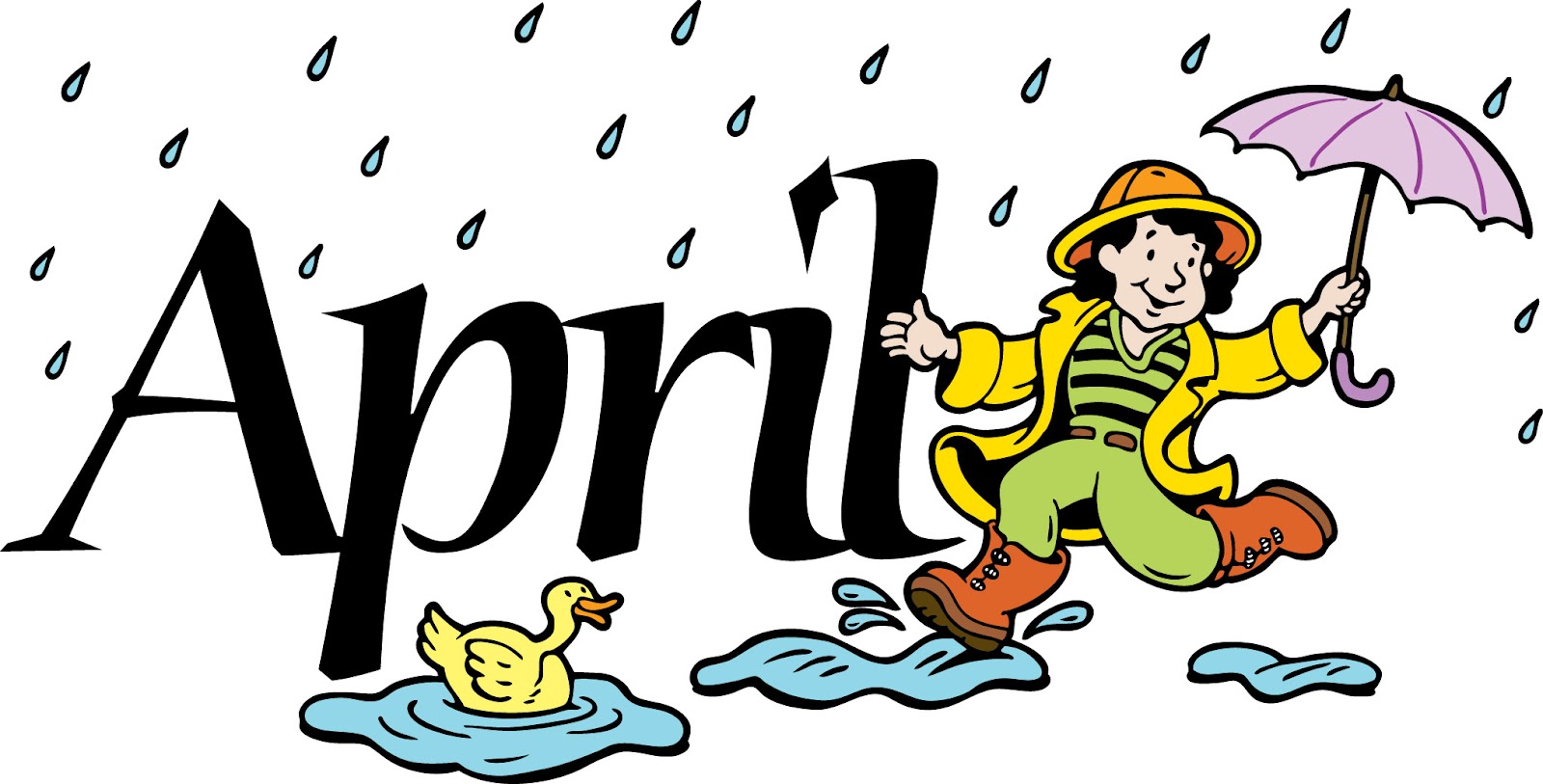 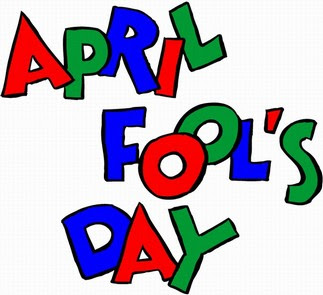 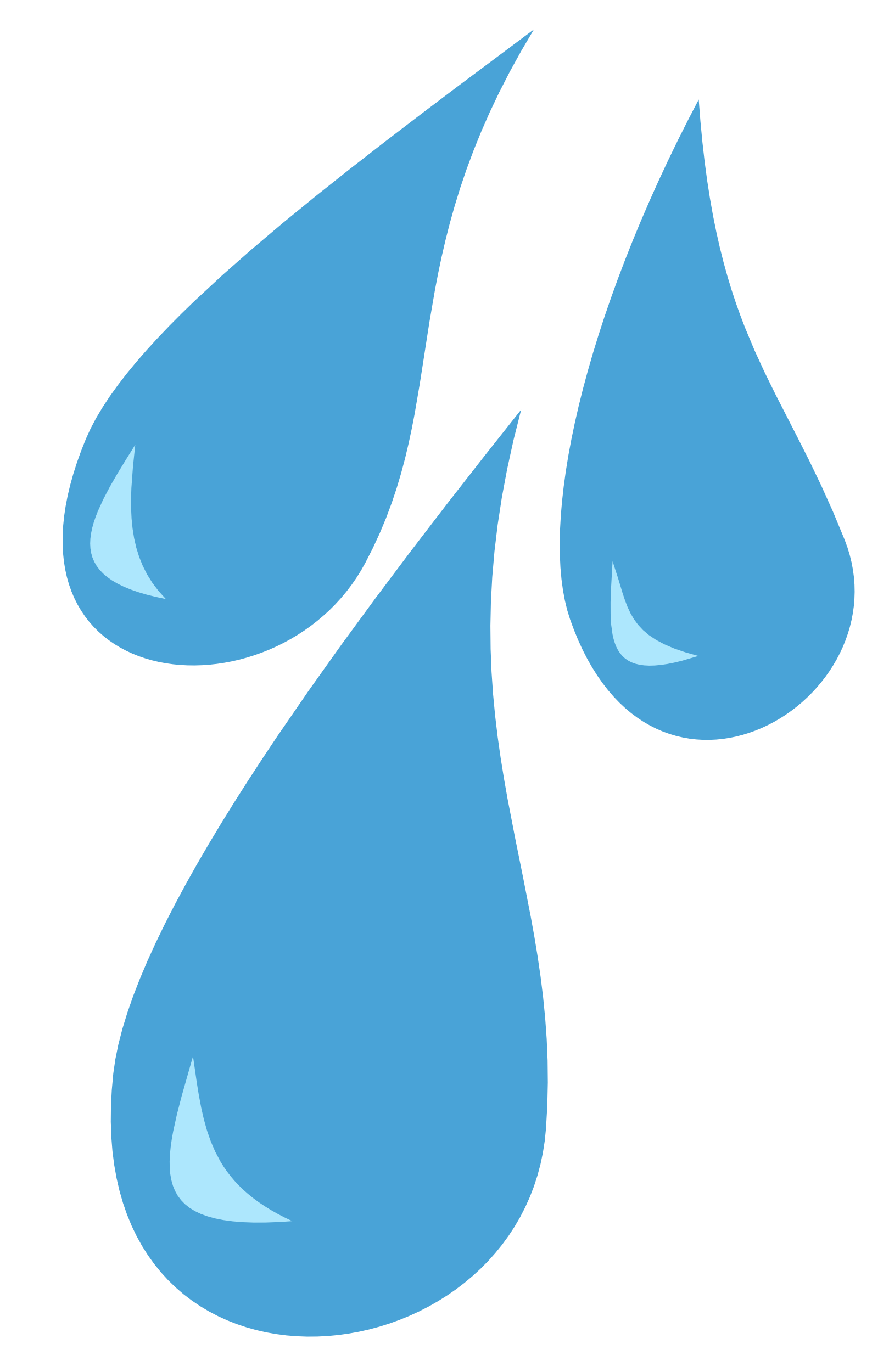 3456789Bible Study 4pm10111213141516Ladies of the Lord 6pm-9pmBible Study 4pmService Coordinator Office Closed17181920212223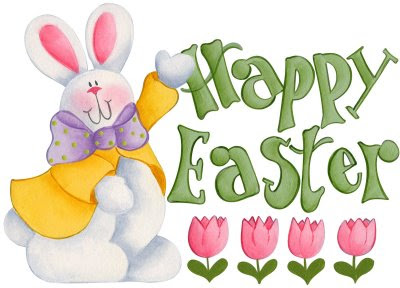 Savvy Seniors 11:45amBible Study 4pm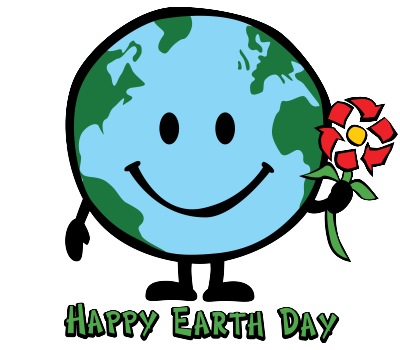 24252627282930Bible Study 4pm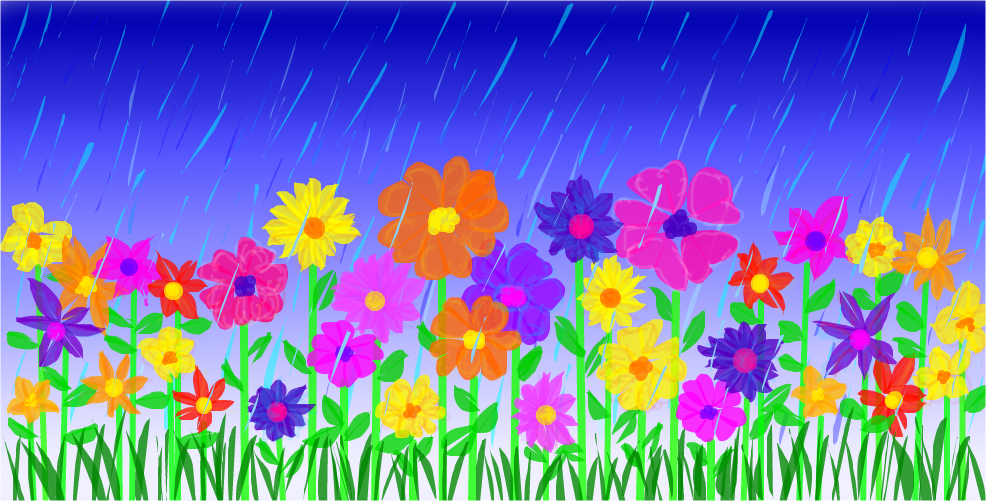 